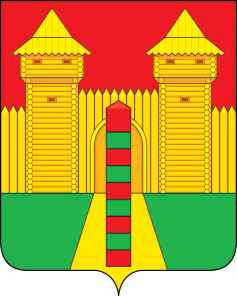 АДМИНИСТРАЦИЯ  МУНИЦИПАЛЬНОГО  ОБРАЗОВАНИЯ«ШУМЯЧСКИЙ  РАЙОН» СМОЛЕНСКОЙ  ОБЛАСТИРАСПОРЯЖЕНИЕот  04.12.2020г. № 398-р         п. ШумячиРуководствуясь ст. 35 Правил благоустройства территории Шумячского городского поселения, утвержденных решением Совета депутатов Шумячского городского поселения от 29.11.2018г. № 55, на основании заявления Толстой Валентины Михайловны от 26.11.2020 года 1. Утвердить Акт обследования 5-ти деревьев (береза - 4, тополь - 1), растущих вблизи дома № 14 по ул. 8  Марта в п.Шумячи от 30.11.2020 года.2. Разрешить Толстой В.М. произвести санитарную вырубку деревьев в количестве – 5 штук, растущих вблизи дома № 14 по ул. 8 Марта в п. Шумячи, за счет собственных средств заявителя, с последующей посадкой низкорастущих деревьев с поверхностной (неглубокой) корневой системой, по согласованию с Администрацией муниципального образования «Шумячский район» Смоленской области. 3. Контроль за исполнением настоящего распоряжения возложить на  начальника Отдела городского хозяйства Администрации муниципального образования «Шумячский район» Смоленской области. О санитарной вырубке деревьев на территории Шумячского городского поселения за счет собственных средств заявителяГлава муниципального образования «Шумячский район» Смоленской области             А.Н. Васильев